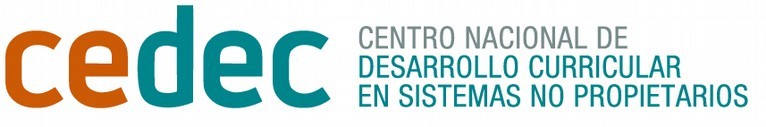 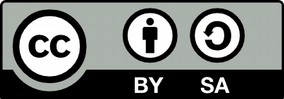 “Escalas de valoración de estaciones o yincanas” de Cedec se encuentra bajo una Licencia Creative Commons Atribución-CompartirIgual 4.0 España.12345Barne hartzen ditu infografia baten berezko elementu guztiak (izenburua, gorputza, iturriak eta kredituak), eta oreka perfektua dago testuaren eta irudiaren arteanDiseinua: Informazioa modu oso erakargarrian dago banatuta, koloreen konbinazioa oso harmonikoa da eta erabilitako tipografia irakurterraza eta oso egokia da.Edukia: Infografian argi eta garbi jasotzen dira gaiko gako-kontzeptu eta -ideia guztiak.Erabilitako irudi guztiek dute CC lizentzia, dimentsioak perfektuak dira eta argi eta garbi babesten dute bidali nahi den mezua. Zientzia-hizkuntza eta -hiztegia behar bezala erabili dituTalde-lanaren aldeko jarrera adierazi du, eta atazak egitean lankidetza eta parte-hartze arduratsuko jarrerak izan ditu (irakurketa kooperatiboa izan denean)